160250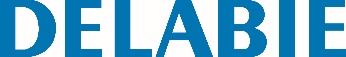 Lava-mãos parede PMR XS TCReferência: 160250 Informação para prescriçãoLava-mãos de fixação à parede para montagem através de corete técnica. Diâmetro interior do lava-mãos : 310 mm. Aço inoxidável 304 bacteriostático. Acabamento polido satinado. Espessura do aço inoxidável : 1,2 mm. Acabamento anti-cortes. Antivandalismo : lavatório com fundo fechado. Pernos roscados de 200 mm recortáveis (outros comprimentos a pedido).Sem furo ladrão. Fornecido com fixações. Marcação CE. Em conformidade com a norma EN 14688.Peso : 4,5 kg. [Antiga referência : 3416250000]